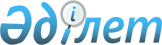 О внесении изменений в решение Кармакшинского районного маслихата Кызылординской области от 23 декабря 2021 года № 127 "О бюджете сельского округа Жосалы на 2022-2024 годы"
					
			С истёкшим сроком
			
			
		
					Решение Кармакшинского районного маслихата Кызылординской области от 17 августа 2022 года № 217. Прекращено действие в связи с истечением срока
      Кармакшинский районный маслихат Кызылординской области РЕШИЛ:
      1. Внести в решение Кармакшинского районного маслихата Кызылординской области от 23 декабря 2021 года № 127 "О бюджете сельского округа Жосалы на 2022-2024 годы" следующие изменения:
      Подпункты 1), 2) пункта 1 изложить в новой редакции:
      "1) доходы – 53 416 тысяч тенге, в том числе:
      налоговые поступления – 845 тысяч тенге;
      неналоговые поступления – 291 тысяч тенге;
      поступления от продажи основного капитала – 143 тысяч тенге;
      поступления трансфертов – 52 137 тысяч тенге;
      2) затраты – 53 633 тысяч тенге;".
      Приложение 1 к указанному решению изложить в новой редакции согласно приложению к настоящему решению.
      2. Настоящее решение вводится в действие с 1 января 2022 года. Бюджет сельского округа Жосалы на 2022 год
					© 2012. РГП на ПХВ «Институт законодательства и правовой информации Республики Казахстан» Министерства юстиции Республики Казахстан
				
      Секретарь Кармакшинского районного маслихата

Ә.Қошалақов
Приложение к решению
Кармакшинского районного маслихата
Кызылординской области
от "17" августа 2022 года № 217Приложение 1 к решению
Кармакшинского районного маслихата
Кызылординской области
от "23" декабря 2021 года № 127
Категория
Категория
Категория
Категория
Категория
Сумма, тысяч тенге
Класс
Класс
Класс
Класс
Сумма, тысяч тенге
Подкласс
Подкласс
Подкласс
Сумма, тысяч тенге
Наименование
Наименование
Сумма, тысяч тенге
1.Доходы
1.Доходы
53416
1
Налоговые поступления
Налоговые поступления
845
04
Hалоги на собственность
Hалоги на собственность
845
1
Hалоги на имущество
Hалоги на имущество
35
3
Земельный налог
Земельный налог
10
4
Hалог на транспортные средства
Hалог на транспортные средства
800
2
Неналоговые поступления
Неналоговые поступления
291
01
Доходы от государственной собственности
Доходы от государственной собственности
291
5
Доходы от сдачи в аренду имущества, находящегося в собственности государства
Доходы от сдачи в аренду имущества, находящегося в собственности государства
291
3
Поступления от продажи основного капитала
Поступления от продажи основного капитала
143
03
Продажа земли и нематериальных активов
Продажа земли и нематериальных активов
143
1
Продажа земли
Продажа земли
143
4
Поступления трансфертов 
Поступления трансфертов 
52137
02
Трансферты из вышестоящих органов государственного управления
Трансферты из вышестоящих органов государственного управления
52137
3
Трансферты из районного (города областного значения) бюджета
Трансферты из районного (города областного значения) бюджета
52137
Функциональная группа 
Функциональная группа 
Функциональная группа 
Функциональная группа 
Функциональная группа 
Сумма, тысяч тенге
Функциональная подгруппа
Функциональная подгруппа
Функциональная подгруппа
Функциональная подгруппа
Сумма, тысяч тенге
Администратор бюджетных программ
Администратор бюджетных программ
Администратор бюджетных программ
Сумма, тысяч тенге
Программа
Программа
Сумма, тысяч тенге
Наименование
Сумма, тысяч тенге
2.Затраты
53633
01
Государственные услуги общего характера
33742
1
Представительные, исполнительные и другие органы, выполняющие общие функции государственного управления
33742
124
Аппарат акима города районного значения, села, поселка, сельского округа
33742
001
Услуги по обеспечению деятельности акима города районного значения, села, поселка, сельского округа
33742
05
Здравоохранение
31
9
Прочие услуги в области здравоохранения
31
124
Аппарат акима города районного значения, села, поселка, сельского округа
31
002
Организация в экстренных случаях доставки тяжелобольных людей до ближайшей организации здравоохранения, оказывающей врачебную помощь
31
07
Жилищно-коммунальное хозяйство
4688,8
3
Благоустройство населенных пунктов
4688,8
124
Аппарат акима города районного значения, села, поселка, сельского округа
4688,8
008
Освещение улиц в населенных пунктах
704
009
Обеспечение санитарии населенных пунктов
526,8
011
Благоустройство и озеленение населенных пунктов
3458
08
Культура, спорт, туризм и информационное пространство
15171
1
Деятельность в области культуры
15171
124
Аппарат акима города районного значения, села, поселка, сельского округа
15171
006
Поддержка культурно-досуговой работы на местном уровне
15171
15
Трансферты
0,2
1
Трансферты
0,2
124
Аппарат акима города районного значения, села, поселка, сельского округа
0,2
048
Возврат неиспользованных (недоиспользованных) целевых трансфертов
0,2
3.Чистое бюджетное кредитование
0
4. Сальдо по операциям с финансовыми активами
0
5. Дефицит (профицит) бюджета
-217
6. Финансирование дефицита (использование профицита) бюджета
217
 7
Поступления займов
0
16
Погашение займов
0
8
Используемые остатки бюджетных средств
217
01
Остатки бюджетных средств
217
1
Свободные остатки бюджетных средств
217